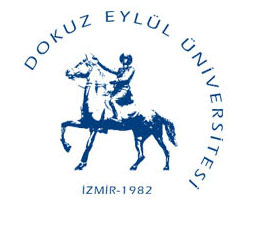 T.C.DOKUZ EYLÜL ÜNİVERSİTESİMühendislik Fakültesi DekanlığıMerkezi Yatay Geçişle Kayıtlanma Dilekçesi 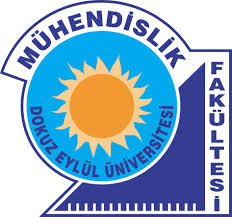 Öğrencinin:Adı – SoyadıOkul NumarasıBölümü- SınıfıCep TelefonuElektronik Mektup Adresi (e - mail)Yazışma ve/veya İkamet Adresi                 2020/2021 öğretim yılı güz yarıyılında merkezi yatay geçiş hakkı ile Fakültenize geçiş hakkı kazandım. Kaydımın yapılmasını bilgilerinize arz ederim.                                                                                                                     Dilekçenin verildiği tarih                                                                                                                                                                                                        ..…/…./……..                                                                                                                    İmzaYatay geçiş yapmayı kabul ettiğine dair dilekçe.Nüfus cüzdanı fotokopisiFotoğraf (6 adet)Öğrenci katkı payı dekontu (ikinci öğretim öğrencileri)Kayıtlı olduğu yükseköğretim kurumundan alınan yatay geçişe engel bir durumun olmadığına dair belge. * ile belirtilen öğrencilerin hazırlık sınıfından okudukları süreleri gösteren belge getirmeleri gerekmektedir.                  2020/2021 öğretim yılı güz yarıyılında merkezi yatay geçiş hakkı ile Fakültenize geçiş hakkı kazandım. Kaydımın yapılmasını bilgilerinize arz ederim.                                                                                                                     Dilekçenin verildiği tarih                                                                                                                                                                                                        ..…/…./……..                                                                                                                    İmzaYatay geçiş yapmayı kabul ettiğine dair dilekçe.Nüfus cüzdanı fotokopisiFotoğraf (6 adet)Öğrenci katkı payı dekontu (ikinci öğretim öğrencileri)Kayıtlı olduğu yükseköğretim kurumundan alınan yatay geçişe engel bir durumun olmadığına dair belge. * ile belirtilen öğrencilerin hazırlık sınıfından okudukları süreleri gösteren belge getirmeleri gerekmektedir.                  2020/2021 öğretim yılı güz yarıyılında merkezi yatay geçiş hakkı ile Fakültenize geçiş hakkı kazandım. Kaydımın yapılmasını bilgilerinize arz ederim.                                                                                                                     Dilekçenin verildiği tarih                                                                                                                                                                                                        ..…/…./……..                                                                                                                    İmzaYatay geçiş yapmayı kabul ettiğine dair dilekçe.Nüfus cüzdanı fotokopisiFotoğraf (6 adet)Öğrenci katkı payı dekontu (ikinci öğretim öğrencileri)Kayıtlı olduğu yükseköğretim kurumundan alınan yatay geçişe engel bir durumun olmadığına dair belge. * ile belirtilen öğrencilerin hazırlık sınıfından okudukları süreleri gösteren belge getirmeleri gerekmektedir. Ekler:1-          2-Ekler:1-          2-Ekler:1-          2-